Agnus Dei e Istituto Italiano di Cultura di Los Angelespresentano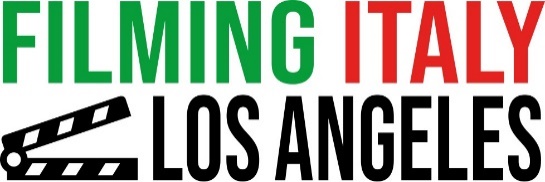 IV EdizioneLos Angeles 29|30|31 gennaio 2019Istituto Italiano di Cultura Los Angeles & Harmony Gold TheaterCLAUDIA CARDINALE PROTAGONISTA DELLA IV EDIZIONE DI FILMING ITALY LOS ANGELESGINA LOLLOBRIGIDA TORNA A HOLLYWOOD COME PRESIDENTE ONORARIO DI FILMING ITALY E PER IL PRIMO CIAK DI THE LAST DIVA A LOS ANGELES “FILMING ITALY AWARD”RAOUL BOVAUS PREMIEREIL BANCHIERE ANARCHICO DI GIULIO BASE “FILMING ITALY YOUNG SPOTLIGHT AWARD”
Nolan FunkINTERVENTO DI Randy Haberkamp - ACADEMY OF Motion Pictures “FILMING ITALY AWARD” 
STEVEN GAYDOS (VP di VARIETY) Lola Tillyaeva e The Harmonist 2nd Annual Excellence AwarD“IIC LOS ANGELES Creativity AwarD” 
Salvatore EspositoUS PREMIERE
LA BEFANA VIEN DI NOTTE DI MICHELE SOAVIUS PREMIEREANCHE SENZA DI TE DI FRANCESCO BONELLIalla presenza della produttrice Patrizia Fersurellache riceverà il “Filming Italy Producer Award”US PREMIERE
RESPIRI DI ALFREDO FIORILLOalla presenza della produttrice Angela PrudenziUS PREMIERE
UP&DOWN-UN FILM NORMALE DI PAOLO RUFFINI E FRANCESCO PACINI